Product family titleSurface ReflectanceName of product being assessed_____________________________________________________________Mission/instrument_____________________________________________________________Coverage (spatial and temporal, note if product is updated on ongoing basis)_______________________________________________________________________________________________________________________________________________________________________________________Product generation method_______________________________________________________________________________________________________________________________________________________________________________________Product distribution method____________________________________________________________________________________________________________________________________________________________________________________________________________________________________________________Assessor (name, position and agency)Date of assessment: XRequirementsGeneral metadataA metadata records describing a distributed collection of pixels must comply with the following requirements.  The collection of pixels must be contiguous in space and time.Per-pixel metadataThe following minimum metadata specifications apply to each pixel.  It is at the discretion of the data provider whether the metadata is provided in a single record that is relevant to all pixels, or is provided separately for each pixel.Radiometric correctionsThe following requirements must be met for all pixels in a collection.  BRDF correction is optional.Geometric correctionsProducts that meet all threshold requirements should be immediately useful for scientific analysis or decision-making.Products that meet target requirements will reduce the overall product uncertainties and enhance broad-scale applications.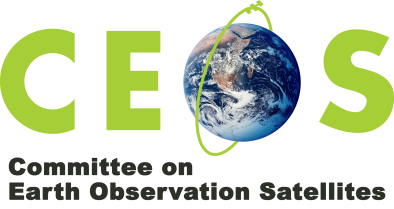 Analysis Ready Data For LandProduct Alignment AssessmentItemThreshold requirementsThreshold requirementsTarget requirementsTarget requirementsItemYes/NoNotesYes/NoNotesTraceabilityMetadata machine readabilityData collection timeGeographical areaCoordinate reference systemMap projectionGeometric correction sourceGeodetic correction methodsGeodetic accuracyInstrumentSpectral bandsSensor calibrationRadiometric accuracyAlgorithmsAncillary dataProcessing chain provenanceData accessOverall data qualityItemThreshold requirementsThreshold requirementsThreshold requirementsBreakthrough requirementsBreakthrough requirementsItemYes/NoYes/NoNotesYes/NoNotesMetadata machine readabilityNo dataUntested pixelsSaturationCloudCloud shadowLand/water maskSnow/ice maskTerrain shadow maskItemThreshold requirementsThreshold requirementsThreshold requirementsThreshold requirementsBreakthrough requirementsBreakthrough requirementsBreakthrough requirementsItemYes/NoYes/NoYes/NoNotesYes/NoYes/NoNotesAerosolAerosolWater vaporWater vaporNormalizationNormalizationOzoneOzoneSolar incidence angleSolar incidence angleDirectional scattering in the atmosphereDirectional scattering in the atmosphereAerosol optical depth parametersAerosol optical depth parametersItemThreshold requirementsThreshold requirementsThreshold requirementsBreakthrough requirementsBreakthrough requirementsItemYes/NoNotesNotesYes/NoNotesAccuracy